Betriebsanweisungfür Tätigkeiten mit Gefahrstoffengem. § 14 GefStoffV Betriebsanweisungfür Tätigkeiten mit Gefahrstoffengem. § 14 GefStoffV 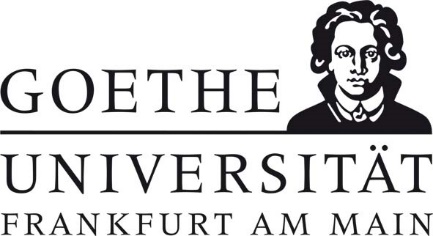 Geltungsbereich: Institut für 	Bereichsverantwortliche*r:                                                                                                                Datum:     Geltungsbereich: Institut für 	Bereichsverantwortliche*r:                                                                                                                Datum:     Geltungsbereich: Institut für 	Bereichsverantwortliche*r:                                                                                                                Datum:     Geltungsbereich: Institut für 	Bereichsverantwortliche*r:                                                                                                                Datum:     GefahrstoffbezeichnungGefahrstoffbezeichnungGefahrstoffbezeichnungGefahrstoffbezeichnungAcrylamid-Lösung, 40 %Acrylamid-Lösung, 40 %Acrylamid-Lösung, 40 %Acrylamid-Lösung, 40 %Gefahr für Mensch und UmweltGefahr für Mensch und UmweltGefahr für Mensch und UmweltGefahr für Mensch und Umwelt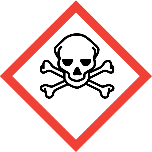 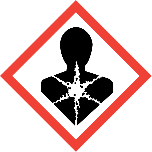 GEFAHR-  Giftig bei Verschlucken. (H301)-  Gesundheitsschädlich bei Hautkontakt oder Einatmen. (H312 + H332)-  Verursacht Hautreizungen. (H315)-  Verursacht schwere Augenreizung. (H319)-  Kann allergische Hautreaktionen verursachen. (H317)-  Kann genetische Defekte verursachen. (H340)-  Kann Krebs erzeugen. (H350)-  Kann vermutlich die Fruchtbarkeit beeinträchtigen. (H361f)-  Schädigt die Organe bei längerer oder wiederholter Exposition. (H372)-  Polymerisiert unter heftiger Wärmeentwicklung bei erhöhten Temperaturen sowie bei Kontakt mit Polymerisationsinitiatoren (z.B. UV-Licht, Oxidationsmitteln, Säuren, Laugen). Bei unkontrollierter Reaktion besteht Explosionsgefahr.-  Durchpolymerisiertes Acrylamid enthält auch in wässriger Lösung noch gelöste Monomerreste.-  Zersetzt sich beim Erhitzen in gefährliche Gase (z.B. Kohlenmonoxid, Stickoxide, Ammoniak, Wasserstoff).-  Wassergefährdungsklasse (WGK): 3 (stark wassergefährdend)-  Giftig bei Verschlucken. (H301)-  Gesundheitsschädlich bei Hautkontakt oder Einatmen. (H312 + H332)-  Verursacht Hautreizungen. (H315)-  Verursacht schwere Augenreizung. (H319)-  Kann allergische Hautreaktionen verursachen. (H317)-  Kann genetische Defekte verursachen. (H340)-  Kann Krebs erzeugen. (H350)-  Kann vermutlich die Fruchtbarkeit beeinträchtigen. (H361f)-  Schädigt die Organe bei längerer oder wiederholter Exposition. (H372)-  Polymerisiert unter heftiger Wärmeentwicklung bei erhöhten Temperaturen sowie bei Kontakt mit Polymerisationsinitiatoren (z.B. UV-Licht, Oxidationsmitteln, Säuren, Laugen). Bei unkontrollierter Reaktion besteht Explosionsgefahr.-  Durchpolymerisiertes Acrylamid enthält auch in wässriger Lösung noch gelöste Monomerreste.-  Zersetzt sich beim Erhitzen in gefährliche Gase (z.B. Kohlenmonoxid, Stickoxide, Ammoniak, Wasserstoff).-  Wassergefährdungsklasse (WGK): 3 (stark wassergefährdend)-  Giftig bei Verschlucken. (H301)-  Gesundheitsschädlich bei Hautkontakt oder Einatmen. (H312 + H332)-  Verursacht Hautreizungen. (H315)-  Verursacht schwere Augenreizung. (H319)-  Kann allergische Hautreaktionen verursachen. (H317)-  Kann genetische Defekte verursachen. (H340)-  Kann Krebs erzeugen. (H350)-  Kann vermutlich die Fruchtbarkeit beeinträchtigen. (H361f)-  Schädigt die Organe bei längerer oder wiederholter Exposition. (H372)-  Polymerisiert unter heftiger Wärmeentwicklung bei erhöhten Temperaturen sowie bei Kontakt mit Polymerisationsinitiatoren (z.B. UV-Licht, Oxidationsmitteln, Säuren, Laugen). Bei unkontrollierter Reaktion besteht Explosionsgefahr.-  Durchpolymerisiertes Acrylamid enthält auch in wässriger Lösung noch gelöste Monomerreste.-  Zersetzt sich beim Erhitzen in gefährliche Gase (z.B. Kohlenmonoxid, Stickoxide, Ammoniak, Wasserstoff).-  Wassergefährdungsklasse (WGK): 3 (stark wassergefährdend)Schutzmaßnahmen und VerhaltensregelnSchutzmaßnahmen und VerhaltensregelnSchutzmaßnahmen und VerhaltensregelnSchutzmaßnahmen und Verhaltensregeln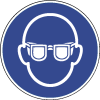 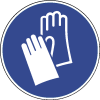 -  Einatmen von Dampf/Nebel vermeiden. -  Im Abzug arbeiten und Frontschieber geschlossen halten. -  Nicht essen, trinken oder schnupfen.-  Unter Verschluss, nur für fachkundige und zuverlässige Personen zugänglich, aufbewahren. -  Arbeitsplätze/-bereiche von anderen Arbeitsbereichen räumlich trennen und kennzeichnen.-  Augenschutz benutzen. Gestellbrille mit Seitenschutz.-  Handschutz verwenden. Schutzhandschuhe aus Nitrilkautschuk/Nitrillatex (NBR; 0,4 mm), Polychloropren (CR; 0,5 mm), Polyvinylchlorid (PVC; 0,5 mm), Butylkautschuk (Butyl; 0,5 mm), Fluorkautschuk (FKM; 0,7 mm).-  Hautschutzplan beachten. -  Körperschutz: Laborkittel-  Gefäße nicht offen stehen lassen.-  Einatmen von Dampf/Nebel vermeiden. -  Im Abzug arbeiten und Frontschieber geschlossen halten. -  Nicht essen, trinken oder schnupfen.-  Unter Verschluss, nur für fachkundige und zuverlässige Personen zugänglich, aufbewahren. -  Arbeitsplätze/-bereiche von anderen Arbeitsbereichen räumlich trennen und kennzeichnen.-  Augenschutz benutzen. Gestellbrille mit Seitenschutz.-  Handschutz verwenden. Schutzhandschuhe aus Nitrilkautschuk/Nitrillatex (NBR; 0,4 mm), Polychloropren (CR; 0,5 mm), Polyvinylchlorid (PVC; 0,5 mm), Butylkautschuk (Butyl; 0,5 mm), Fluorkautschuk (FKM; 0,7 mm).-  Hautschutzplan beachten. -  Körperschutz: Laborkittel-  Gefäße nicht offen stehen lassen.-  Einatmen von Dampf/Nebel vermeiden. -  Im Abzug arbeiten und Frontschieber geschlossen halten. -  Nicht essen, trinken oder schnupfen.-  Unter Verschluss, nur für fachkundige und zuverlässige Personen zugänglich, aufbewahren. -  Arbeitsplätze/-bereiche von anderen Arbeitsbereichen räumlich trennen und kennzeichnen.-  Augenschutz benutzen. Gestellbrille mit Seitenschutz.-  Handschutz verwenden. Schutzhandschuhe aus Nitrilkautschuk/Nitrillatex (NBR; 0,4 mm), Polychloropren (CR; 0,5 mm), Polyvinylchlorid (PVC; 0,5 mm), Butylkautschuk (Butyl; 0,5 mm), Fluorkautschuk (FKM; 0,7 mm).-  Hautschutzplan beachten. -  Körperschutz: Laborkittel-  Gefäße nicht offen stehen lassen.Verhalten im GefahrfallVerhalten im GefahrfallVerhalten im GefahrfallVerhalten im Gefahrfall-  Gefahrenbereich räumen und absperren, Vorgesetzte*n informieren.-  Ausgelaufenes/verschüttetes Produkt: Schutzbrille, Schutzhandschuhe sowie bei größeren Mengen Atemschutz tragen. Geeigneter Atemschutz: Kombinationsfilter A-P (braun/weiß). Mit saugfähigem Material (z.B. Kieselgur) aufnehmen und entsorgen.  -  Im Brandfall: Löschmaßnahmen auf Umgebung abstimmen. Produkt ist nicht brennbar; bei Brand entstehen gefährliche Gase/Dämpfe (z.B. Kohlenmonoxid, Stickoxide). Berstgefahr durch Druckanstieg in Behältern bei Erwärmung.-  Das Eindringen in Boden, Gewässer und Kanalisation muss verhindert werden.-  Gefahrenbereich räumen und absperren, Vorgesetzte*n informieren.-  Ausgelaufenes/verschüttetes Produkt: Schutzbrille, Schutzhandschuhe sowie bei größeren Mengen Atemschutz tragen. Geeigneter Atemschutz: Kombinationsfilter A-P (braun/weiß). Mit saugfähigem Material (z.B. Kieselgur) aufnehmen und entsorgen.  -  Im Brandfall: Löschmaßnahmen auf Umgebung abstimmen. Produkt ist nicht brennbar; bei Brand entstehen gefährliche Gase/Dämpfe (z.B. Kohlenmonoxid, Stickoxide). Berstgefahr durch Druckanstieg in Behältern bei Erwärmung.-  Das Eindringen in Boden, Gewässer und Kanalisation muss verhindert werden.-  Gefahrenbereich räumen und absperren, Vorgesetzte*n informieren.-  Ausgelaufenes/verschüttetes Produkt: Schutzbrille, Schutzhandschuhe sowie bei größeren Mengen Atemschutz tragen. Geeigneter Atemschutz: Kombinationsfilter A-P (braun/weiß). Mit saugfähigem Material (z.B. Kieselgur) aufnehmen und entsorgen.  -  Im Brandfall: Löschmaßnahmen auf Umgebung abstimmen. Produkt ist nicht brennbar; bei Brand entstehen gefährliche Gase/Dämpfe (z.B. Kohlenmonoxid, Stickoxide). Berstgefahr durch Druckanstieg in Behältern bei Erwärmung.-  Das Eindringen in Boden, Gewässer und Kanalisation muss verhindert werden.-  Gefahrenbereich räumen und absperren, Vorgesetzte*n informieren.-  Ausgelaufenes/verschüttetes Produkt: Schutzbrille, Schutzhandschuhe sowie bei größeren Mengen Atemschutz tragen. Geeigneter Atemschutz: Kombinationsfilter A-P (braun/weiß). Mit saugfähigem Material (z.B. Kieselgur) aufnehmen und entsorgen.  -  Im Brandfall: Löschmaßnahmen auf Umgebung abstimmen. Produkt ist nicht brennbar; bei Brand entstehen gefährliche Gase/Dämpfe (z.B. Kohlenmonoxid, Stickoxide). Berstgefahr durch Druckanstieg in Behältern bei Erwärmung.-  Das Eindringen in Boden, Gewässer und Kanalisation muss verhindert werden.Erste HilfeErste HilfeErste HilfeNOTRUF 112Selbstschutz beachten. Vorgesetzte*n informieren.Nach Augenkontakt: Augen ausgiebig (mind. 10 Minuten) bei geöffneten Lidern mit Wasser spülen. Augenarzt/Augenärztin aufsuchen. Nach Hautkontakt: Verunreinigte Kleidung sofort ausziehen. Haut mit viel Wasser spülen. Nach Einatmen: Verletzten aus dem Gefahrenbereich bringen. Für Frischluftzufuhr sorgen. Nach Verschlucken: Sofortiges kräftiges Ausspülen des Mundes. Wasser in kleinen Schlucken trinken lassen. IMMER Arzt/Ärztin hinzuziehen.Selbstschutz beachten. Vorgesetzte*n informieren.Nach Augenkontakt: Augen ausgiebig (mind. 10 Minuten) bei geöffneten Lidern mit Wasser spülen. Augenarzt/Augenärztin aufsuchen. Nach Hautkontakt: Verunreinigte Kleidung sofort ausziehen. Haut mit viel Wasser spülen. Nach Einatmen: Verletzten aus dem Gefahrenbereich bringen. Für Frischluftzufuhr sorgen. Nach Verschlucken: Sofortiges kräftiges Ausspülen des Mundes. Wasser in kleinen Schlucken trinken lassen. IMMER Arzt/Ärztin hinzuziehen.Selbstschutz beachten. Vorgesetzte*n informieren.Nach Augenkontakt: Augen ausgiebig (mind. 10 Minuten) bei geöffneten Lidern mit Wasser spülen. Augenarzt/Augenärztin aufsuchen. Nach Hautkontakt: Verunreinigte Kleidung sofort ausziehen. Haut mit viel Wasser spülen. Nach Einatmen: Verletzten aus dem Gefahrenbereich bringen. Für Frischluftzufuhr sorgen. Nach Verschlucken: Sofortiges kräftiges Ausspülen des Mundes. Wasser in kleinen Schlucken trinken lassen. IMMER Arzt/Ärztin hinzuziehen.Sachgerechte EntsorgungSachgerechte EntsorgungSachgerechte EntsorgungSachgerechte EntsorgungAbfälle in geschlossenen Behältern sammeln und nach Abfallrichtlinie über das zentrale Zwischenlager (Tel.: 798 – 29392) entsorgen.Abfälle in geschlossenen Behältern sammeln und nach Abfallrichtlinie über das zentrale Zwischenlager (Tel.: 798 – 29392) entsorgen.Abfälle in geschlossenen Behältern sammeln und nach Abfallrichtlinie über das zentrale Zwischenlager (Tel.: 798 – 29392) entsorgen.Abfälle in geschlossenen Behältern sammeln und nach Abfallrichtlinie über das zentrale Zwischenlager (Tel.: 798 – 29392) entsorgen.